填表日期：2017年   月   日                    请传真至：027-87257927湖北省人才市场   9月1日参会单位（加盖公章）联系部门联系部门联系部门联系部门参会单位（加盖公章）招聘负责人招聘负责人招聘负责人招聘负责人地址移动电话移动电话移动电话移动电话传真电话电话电话联系人/职务联系人/职务联系人/职务联系人/职务E-mailQQ/MSNQQ/MSNQQ/MSN拟到报到时间拟到报到时间拟到报到时间拟到报到时间参会代表姓  名性别职务职务职务手机手机手机手机手机座机座机座机座机座机座机参加城市参加城市工作邮箱或QQ工作邮箱或QQ参会代表参会代表参会代表（必填，用于开电子税务发票用，报销凭证）开发票名称开发票名称（必填，用于开电子税务发票用，报销凭证）三证代码三证代码发票名头发票名头发票名头发票名头发票名头招聘服务费招聘服务费招聘服务费招聘服务费招聘服务费招聘服务费招聘服务费招聘服务费招聘服务费需求职位(可发送附件)职位描述职位描述学历学位学历学位学历学位学历学位需求人数需求人数需求人数需求人数需求人数可提供待遇可提供待遇可提供待遇可提供待遇可提供待遇其他要求其他要求其他要求其他要求需求职位(可发送附件)参会情况预定展位数：      个预定展位数：      个预定展位数：      个预定展位数：      个预定展位数：      个海报海报海报自备海报  □；代做（单位自己设计）□；自备海报  □；代做（单位自己设计）□；自备海报  □；代做（单位自己设计）□；自备海报  □；代做（单位自己设计）□；自备海报  □；代做（单位自己设计）□；自备海报  □；代做（单位自己设计）□；自备海报  □；代做（单位自己设计）□；自备海报  □；代做（单位自己设计）□；自备海报  □；代做（单位自己设计）□；自备海报  □；代做（单位自己设计）□；自备海报  □；代做（单位自己设计）□；自备海报  □；代做（单位自己设计）□；参会学校武汉大学中南大学中南大学南昌大学南昌大学南昌大学南昌大学南昌大学南京大学南京大学南京大学南京大学参会人数共     人，     男     女参会共     人，     男     女参会共     人，     男     女参会共     人，     男     女参会共     人，     男     女参会共     人，     男     女参会共     人，     男     女参会共     人，     男     女参会参会费用合计参会费用合计参会费用合计参会费用合计参会费用合计住宿安排房型房型价格价格价格预订间数预订间数预订间数预订间数预订间数酒店名称酒店名称酒店名称酒店名称酒店名称酒店名称酒店名称备注备注备注住宿安排标准间标准间268-658元/间（三星-五星）268-658元/间（三星-五星）268-658元/间（三星-五星）待定（会前予以通知）待定（会前予以通知）待定（会前予以通知）待定（会前予以通知）待定（会前予以通知）待定（会前予以通知）待定（会前予以通知）会务组根据报到先后顺序安排酒店，请参会单位理解和配合会务组根据报到先后顺序安排酒店，请参会单位理解和配合会务组根据报到先后顺序安排酒店，请参会单位理解和配合住宿安排单间单间268-658元/间（三星-五星）268-658元/间（三星-五星）268-658元/间（三星-五星）待定（会前予以通知）待定（会前予以通知）待定（会前予以通知）待定（会前予以通知）待定（会前予以通知）待定（会前予以通知）待定（会前予以通知）会务组根据报到先后顺序安排酒店，请参会单位理解和配合会务组根据报到先后顺序安排酒店，请参会单位理解和配合会务组根据报到先后顺序安排酒店，请参会单位理解和配合单位留言板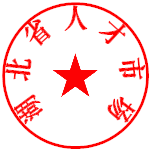 